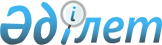 О внесении изменений и дополнений в Трудовой кодекс Республики Казахстан по вопросам совершенствования правового регулирования дистанционной работыЗакон Республики Казахстан от 1 июля 2021 года № 61-VII ЗРК
      Статья 1. Внести в Трудовой кодекс Республики Казахстан от 23 ноября 2015 года следующие изменения и дополнения:
      1) оглавление исключить;
      2) в пункте 1 статьи 1: 
      дополнить подпунктами 55-1) и 55-2) следующего содержания:
      "55-1) комбинированная дистанционная работа – осуществление трудового процесса путем чередования периодов выполнения трудовых обязанностей как по месту нахождения работодателя, принимающей стороны и их объектов, так и посредством дистанционной работы;
      55-2) дистанционная работа – осуществление трудового процесса вне места нахождения работодателя, принимающей стороны и их объектов с применением в процессе трудовой деятельности информационно-коммуникационных технологий;";
      подпункт 81) изложить в следующей редакции:
      "81) уведомление – заявление работника или работодателя в письменной форме (на бумажном носителе или в форме электронного документа, удостоверенного посредством электронной цифровой подписи), представленное нарочно либо посредством курьерской почтовой связи, почтовой связи, факсимильной связи, электронной почты и иных информационно-коммуникационных технологий, или в электронном виде с обеспечением авторизации, идентификации работника или работодателя;";
      3) пункт 3 статьи 10 дополнить словами ", за исключением случаев, предусмотренных настоящим Кодексом";
      4) пункт 1 статьи 20 дополнить частью второй следующего содержания:
      "Выборные представители работников избираются и уполномочиваются на общем собрании (конференции) работников организации большинством голосов участников при присутствии на нем (ней) не менее двух третей от общего числа работников организации. Допускается проведение общего собрания (конференции) работников организации по избранию выборных представителей работников путем дистанционного голосования. Участие на общем собрании (конференции) работника подтверждается электронной цифровой подписью или иным электронным способом с обеспечением авторизации, идентификации работника.";
      5) подпункт 6) пункта 2 статьи 23 изложить в следующей редакции:
      "6) знакомить работника с коллективным договором, правилами трудового распорядка, иными актами работодателя, имеющими непосредственное отношение к работе (трудовой функции) работника, и в случаях, предусмотренных настоящим Кодексом, другими актами работодателя лично или путем направления их посредством курьерской почтовой связи, почтовой связи, факсимильной связи, электронной почты и иных информационно-коммуникационных технологий;";
      6) подпункт 3) пункта 1 статьи 28 изложить в следующей редакции:
      "3) место выполнения работы. 
      При дистанционной работе место выполнения работы не указывается, за исключением комбинированной дистанционной работы;";
      7) в части третьей подпункта 2) пункта 1 статьи 30 слово "письменно" исключить;
      8) часть первую пункта 2 статьи 33 дополнить словами ", за исключением случаев, предусмотренных настоящим Кодексом";
      9) в пункте 1 статьи 37 слова "уведомив его в письменной форме," заменить словами "представив ему уведомление";
      10) в пункте 1 статьи 39 слово "письменно" исключить;
      11) в пункте 2 статьи 46 слово "письменно" исключить; 
      12) в статье 53:
      в части первой пункта 1 слово "письменно" исключить;
      в пункте 2:
      в части первой слово "письменно" исключить;
      в подпункте 3) части второй слово "письменное" исключить;
      13) в статье 56:
      в пункте 1 слово "письменно" исключить;
      в пункте 3 слова "письменно", "письменного" исключить;
      14) пункт 2 статьи 65 изложить в следующей редакции:
      "2. До применения дисциплинарного взыскания работодатель обязан затребовать от работника объяснение в письменной форме (на бумажном носителе или в форме электронного документа, удостоверенного посредством электронной цифровой подписи) либо в электронном виде с обеспечением авторизации, идентификации работника.
      Требование о представлении объяснения по факту совершенного дисциплинарного проступка оформляется в письменной форме (на бумажном носителе или в форме электронного документа, удостоверенного посредством электронной цифровой подписи) и вручается работнику лично или посредством курьерской почтовой связи, почтовой связи, факсимильной связи, электронной почты и иных информационно-коммуникационных технологий с подтверждением получения требования работодателя.
      В случае уклонения или отказа работника от получения требования представителем работодателя составляется соответствующий акт.
      Если работником не представлено объяснение по истечении двух рабочих дней с даты получения требования или составления акта об уклонении или отказе от получения требования, то представителем работодателя составляется соответствующий акт.
      Непредставление работником объяснения не является препятствием для применения дисциплинарного взыскания.";
      15) пункт 1 статьи 74 изложить в следующей редакции:
      "1. Для работников, в том числе занятых на дистанционной работе, может устанавливаться режим гибкого рабочего времени в целях сочетания их социально-бытовых и иных личных потребностей с интересами производства.";
      16) в части первой пункта 4 статьи 111 слова "в письменной форме" исключить;
      17) в абзаце первом пункта 2 статьи 115 слово "письменным" исключить;
      18) пункт 6 статьи 123 изложить в следующей редакции:
      "6. Работодатель или принимающая сторона обязаны создать работникам, работникам направляющей стороны условия, необходимые для нормальной работы и обеспечения полной сохранности вверенного им имущества.
      Положение настоящего пункта не распространяется на дистанционную работу, за исключением комбинированной дистанционной работы.";
      19) пункт 3 статьи 127 дополнить частью второй следующего содержания:
      "При дистанционной работе направление работника в командировку осуществляется с места фактического выполнения трудовых обязанностей, если иное не предусмотрено трудовым, коллективным договорами или актом работодателя.";
      20) в пунктах 5 и 6 статьи 134 слово "письменно" исключить;
      21) в пункте 3 статьи 136 слово "письменного" исключить;
      22) статью 138 изложить в следующей редакции:
      "Статья 138. Дистанционная работа
      1. Дистанционная работа устанавливается как при заключении трудового договора, так и в течение срока действия трудового договора с внесением соответствующих изменений и дополнений в трудовой договор.
      Для работников, осуществляющих служебные (должностные) обязанности без заключения трудового договора, труд которых регулируется настоящим Кодексом с особенностями, предусмотренными специальными законами Республики Казахстан и иными нормативными правовыми актами Республики Казахстан, в том числе состоящих на воинской службе, сотрудников специальных государственных и правоохранительных органов, государственных служащих, порядок и сроки дистанционной работы, обеспечение необходимыми для выполнения трудовых обязанностей оборудованием, объектами информатизации в соответствии с законодательством Республики Казахстан об информатизации, услугами связи и иными средствами, возмещение расходов определяются актом работодателя.
      2. По инициативе работника или работодателя по соглашению сторон может устанавливаться дистанционная работа или комбинированная дистанционная работа.
      3. В период введения чрезвычайного или военного положения, объявления чрезвычайной ситуации либо при введении иных ограничительных мероприятий, в том числе карантина, по решению государственных органов или их должностных лиц, а также в других исключительных случаях, ставящих под угрозу жизнь или здоровье работников, работодатель вправе актом работодателя временно устанавливать с указанием причин дистанционную работу или комбинированную дистанционную работу до устранения вышеуказанных случаев. При этом обеспечение работников необходимыми для выполнения трудовых обязанностей оборудованием, объектами информатизации в соответствии с законодательством Республики Казахстан об информатизации, услугами связи и иными средствами, а также возмещение расходов определяются актом работодателя.
      Акт работодателя в обязательном порядке должен содержать:
      1) основание временного установления дистанционной работы и (или) комбинированной дистанционной работы; 
      2) список работников, в отношении которых временно установлена дистанционная работа и (или) комбинированная дистанционная работа;
      3) срок дистанционной работы и (или) комбинированной дистанционной работы, не превышающий даты устранения случая, послужившего основанием для временного установления дистанционной работы и (или) комбинированной дистанционной работы.
      4. Работодатель, принимающая сторона обеспечивают работника необходимыми для выполнения трудовых обязанностей оборудованием, объектами информатизации в соответствии с законодательством Республики Казахстан об информатизации, услугами связи и иными средствами. Работодатель несет расходы по их установке и обслуживанию.
      Работник обязан использовать в процессе выполнения трудовых обязанностей оборудование, объекты информатизации в соответствии с законодательством Республики Казахстан об информатизации, услуги связи и иные средства, обеспеченные работодателем, принимающей стороной.
      В случае, когда работник для выполнения трудовых обязанностей использует собственные оборудование, объекты информатизации в соответствии с законодательством Республики Казахстан об информатизации и иные средства, а также несет расходы по оплате услуг связи, работодателем выплачивается компенсация, размер, порядок и срок выплаты которой устанавливаются по соглашению с работником.
      По соглашению сторон работнику, занятому на дистанционной работе, могут возмещаться и иные обоснованные расходы, в том числе стоимость электроэнергии, связанные с выполнением работы для работодателя, принимающей стороны.
      5. Для работников, занятых на дистанционной работе, устанавливается фиксированный учет рабочего времени с соблюдением ограничений ежедневной продолжительности рабочего времени, особенности контроля за которым определяются в трудовом договоре или в акте работодателя.
      Работник в пределах рабочего времени должен находиться в режиме доступности для связи с работодателем, принимающей стороной.
      Работодатель, принимающая сторона не вправе требовать нахождения работника в режиме доступности вне рабочего времени, за исключением случаев, предусмотренных пунктом 2 статьи 77 и статьей 86 настоящего Кодекса.
      В случае необходимости выполнения дистанционной работы вне установленной продолжительности рабочего времени привлечение работника к работе допускается только с его письменного согласия с оплатой в повышенном размере в соответствии со статьями 108, 109 и 110 настоящего Кодекса.
      При дистанционной работе, когда выполнение работы не может быть зафиксировано работодателем, принимающей стороной конкретным временем, рабочее время отмечается в документе по учету рабочего времени как выполнение объема работ, установленного трудовым договором, актом работодателя.
      По соглашению сторон трудового договора для работников, занятых на дистанционной работе, может устанавливаться режим гибкого рабочего времени в соответствии со статьей 74 настоящего Кодекса.
      6. Заработная плата при дистанционной работе выплачивается в полном размере при выполнении объема работ, обусловленного трудовым договором и актом работодателя, в зависимости от квалификации работника, сложности и качества выполняемой работы.
      7. В целях обеспечения безопасности и охраны труда работников в период выполнения ими дистанционной работы работодатель исполняет обязанности, предусмотренные подпунктами 2), 3), 8), 10), 11), 14), 16) и 17) пункта 2 статьи 182 настоящего Кодекса, принимающая сторона исполняет обязанности, предусмотренные подпунктами 3), 8), 9) и 10) пункта 2 статьи 182-1 настоящего Кодекса, а также работодатель или принимающая сторона разрабатывает и издает акт работодателя, акт принимающей стороны с требованиями по безопасности и охране труда при работе с оборудованием, объектами информатизации в соответствии с законодательством Республики Казахстан об информатизации и иными средствами.
      Другие обязанности работодателя, принимающей стороны по обеспечению безопасности и охраны труда, установленные настоящим Кодексом, на работников в период выполнения дистанционной работы не распространяются, если иное не предусмотрено в трудовом, коллективном договорах, акте работодателя, акте принимающей стороны.
      8. В целях защиты служебной, коммерческой или иной охраняемой законом тайны, ставшей известной работнику в процессе дистанционной работы, в трудовом договоре или акте работодателя, акте принимающей стороны предусматривается условие о сохранении и неразглашении данной информации работодателя, информации принимающей стороны. 
      9. Трудовые отношения работников, занятых на дистанционной работе, осуществляются в соответствии с настоящим Кодексом с учетом особенностей, установленных настоящей статьей, трудовым договором, актом работодателя.";
      23) в пункте 1 статьи 163 слово "письменного" исключить.
      Статья 2. Настоящий Закон вводится в действие по истечении десяти календарных дней после дня его первого официального опубликования.
					© 2012. РГП на ПХВ «Институт законодательства и правовой информации Республики Казахстан» Министерства юстиции Республики Казахстан
				
      Президент Республики Казахстан

К. ТОКАЕВ   
